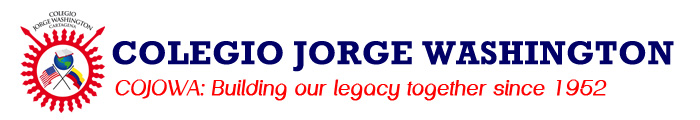 Área: sociales de Colombia 5°.Docente: IdaLuz Mercado Vega.Salón: Español/sociales 4°-5° (Segundo piso).Email: idaluz.mercado@cojowa.edu.co Website: msidaespanol.weebly.com        Trimestre 2018-2019:                                             Trimestre 1: Agosto 9 a noviembre 20.            Trimestre 2: Noviembre 21 a marzo 7.Trimestre 3: Marzo 8 a junio 13.HORARIOS5A5B5CDESCRIPCIÓN Y OBJETIVOS DEL CURSO:El área de Sociales de Colombia en grado quinto desarrolla varias habilidades en el estudiante que le permiten expresarse libremente, aportar sus propias ideas y realizar proyectos de manera autónoma. Las clases tienen diferentes momentos como lectura en voz alta por parte de la profesora (10 mins), conexión del nuevo conocimiento con el conocimiento previo y la  aplicación de lo aprendido.Los objetivos que se destacan en este curso son:Reconocer la importancia y las funciones  de las ramas del poder público en Colombia.Identificar las actividades económicas según su distribución.Reconocer aspectos políticos en la historia de Colombia.Desarrollar el espíritu patriótico y conocer la misión como colombiano. ESTRATEGIAS.      Utilizar recursos que hagan  más ameno su aprendizaje tales como:Libro y cartilla  Interactivo de editorial Santillana, fotocopias de otros libros, diccionarios, caciones, videos, links interactivos,  revistas, periódicos y diversas aplicaciones de Google(presentación de Google, Book Creator, Google docs, entre otros)Juegos,  Rompecabezas,  Proyectos de investigación, talleres individual y en parejas.Los temas a desarrollar durante el año son:Ubicación de Colombia en América.Generalidades de la geografía colombiana.Hidrografía colombiana.Regiones y departamentos de Colombia.Actividades económicas.El poder público.Presidentes de Colombia a través de la historia.La ConquistaLa ColoniaPatrimonio cultural y el mestizajeLa Independencia Colombiana.QUINTO GRADO: LOGROS A ALCANZAR BASADOS EN LOS ESTÁNDARES DE CIENCIAS SOCIALES SEGÚN EL MINISTERIO DE EDUCACIÓN NACIONALEstablecer comparaciones entre diversas formas del paisaje y del relieve.Proponer alternativas de solución frente a las dificultades de los sectores de la economía.Identificar las principales actividades económicas de Colombia y la forma como éstas afectan.Reconocer la diversidad étnica y cultural de Colombia.Valorar la importancia de los aportes culturales generados por los diversos grupos étnicos.Identificar situaciones que vulneran los derechos fundamentales.Comprender la organización del territorio nacional y su forma de gobierno.Identificar las cualidades que deben poseer los líderes políticos.Formular propuestas encaminadas a la solución de problemas actuales.Describir los elementos políticos sociales, económicos y culturales que caracterizaron la Colombia del siglo XIX.Conocer los factores políticos y culturales que determinaron la violencia en la Colombia del siglo XX.Describir las características de Colombia en la actualidad y los intentos por superar la violencia.ESTÁNDARES BÁSICOS DE COMPETENCIAS EN CIENCIAS SOCIALESMe aproximo al conocimiento manejo conocimiento como científico a social.1.5 Establezco relaciones entre información localizada en diferentes fuentes y propongo respuestas a las preguntas que planteo.1.6 Reconozco que los fenómenos estudiados tienen diversos aspectos que deben ser tenidos en cuenta (cambios a lo largo del tiempo, ubicación geográfica, aspectos económicos…).1.7 Reviso mis conjeturas iniciales.1.8  Utilizo diversas formas de expresión (exposición oral, dibujos, carteleras, textos cortos…) para comunicar los resultados de mi investigación.1.9 Doy crédito a las diferentes fuentes de la información obtenidaRelaciones con la historia y las culturas.2.10 Identifico y comparo algunas causas que dieron lugar a los diferentes períodos históricos en Colombia (Descubrimiento, Colonia, Independencia, República) con énfasis en los acontecimientos económicos, sociales y políticos de los siglos XIX y XX, los cuales permiten entender la situación que vive Colombia en la actualidad.Relaciones espaciales y ambientales.3.5 Clasifico y describo diferentes actividades económicas (producción, distribución, consumo…) en diferentes sectores económicos (agrícola, ganadero, minero, industrial...) y reconozco su impacto en las comunidades.3.6 Reconozco los diferentes usos que se le dan a la tierra y a los recursos naturales en mi entorno y en otros (parques naturales, ecoturismo, ganadería, agricultura…).3.7 Identifico organizaciones que resuelven las necesidades básicas (salud, educación, vivienda, servicios públicos, vías de comunicación…) en mi comunidad, en otras y en diferentes épocas y culturas; identifico su impacto sobre el desarrollo.Relaciones ético-políticas.4.4 Explico el impacto de algunos hechos históricos en la formación limítrofe del territorio colombiano (Virreinato de la Nueva Granada, Gran Colombia, separación de Panamá…).4.5 Reconozco las responsabilidades que tienen las personas elegidas por voto popular y algunas características de sus cargos (personeros estudiantiles, concejales, congresistas, presidente…)4.6 Conozco los Derechos de los Niños e identifico algunas instituciones locales, nacionales e internacionales que velan por su cumplimiento (personería estudiantil, comisaría de familia, Unicef…).Desarrollo compromisos personales y sociales.5.5  Reconozco la importancia de los aportes de algunos legados culturales, científicos, tecnológicos, artísticos, religiosos… en diversas épocas y entornos.5.6 Participo en la construcción de normas para la convivencia en los grupos a los que pertenezco (familia, colegio, barrio...).5.7 Cuido mi cuerpo y mis relaciones con las demás personas.5.8 Cuido el entorno que me rodea y manejo responsablemente las basuras.5.9 Uso responsablemente los recursos (papel, agua, alimento, energía…).5.10 Defiendo mis derechos y los de otras personas y contribuyo a denunciar ante las autoridades competentes (profesor, padres, comisaría de familia…) casos en los que son vulneradosPROCEDIMIENTOS DE EVALUACIÓN Y/O POLÍTICAS PARA CALIFICAR:Las notas que los estudiantes reciben a lo largo de los trimestres  resultan de las siguientes categorías evaluadas:DESARROLLO DE HABILIDADES. COMPRENSIÓN DE CONTENIDOSEVALUACIONES (Sumativas y formativas)De igual forma se tendrán en cuenta las tareas asignadas en casa y la participación durante las clases.Los trabajos en grupos se realizarán en  clases, en caso que se asignen proyectos gran parte de la realización será en  clase, los estudiantes deben demostrar sus habilidades en lo asignado y una vez aprobado por la profesora podrán continuar en casa, de lo contrario no es permitido.  Ya que lo que se quiere alcanzar es el trabajo realizado por los propios niños sin intervención de sus padres.REACHES Rúbrica de ComportamientoSUGERENCIAS PARA EL ÉXITOAprovecha cada momento para aprender, demuestra frente a tus compañeros y profesores todas tus habilidades y tu sentido de pertenencia con tu país; cumple con dedicación y esfuerzo cada una de tus responsabilidades, y permite que  REACHES  esté presente en tu vida y serás siempre EXITOSO(a)LUNESMARTES11:2 –12:15 PM8:20 – 9:10 AMLUNESMARTES12:55 - 1:45 PM1:45 – 3:35 PMLUNESMARTES10:35 – 11:25 AM9:45 – 10:35 AM4El estudiante cumple plenamente con los objetivos de aprendizaje esperados.3El estudiante cumple con los objetivos de aprendizaje esperados con conceptos erróneos menores.2Los estudiantes cumplen parcialmente los objetivos de aprendizaje esperados con brechas de comprensión.    1 El estudiante no cumple con los objetivos de aprendizaje esperados debido a las brechas significativas en la comprensión.ACTIVIDADES EN CLASE   PROYECTOS          EVALUACIONES                   El estudiante debe realizar las  actividades asignadas ya sean individual o en grupo  en forma ordenada, eficaz y  con mucha motivación por aprender. Para la realización de proyectos, la profesora entregará oportunamente al estudiante  una notificación con las instrucciones y las rúbricas que le indican de qué manera será elaborado y evaluado dicho proyecto. La evaluación es un proceso permanente, por eso todo el tiempo la profesora está observando el desempeño de cada estudiante. Para la evaluación cuantitativa que es el registro de las calificaciones se realizarán quizzes orales y escritos y evaluaciones escritas. Criterio++CasiSiempre+Con Frecuencia-Algunas VecesResponsabilidadTiene sus útiles listos para la claseTermina todas las tareas necesarias para ser exitoso en la claseLlega puntual a la claseEntrega a tiempo proyectos, tareas, etc.Usa el tiempo de manera correctaTrabaja muy bien independientementeCasiSiempreCon FrecuenciaAlgunas VecesEmpatíaMuestra verdadera preocupación por los demásAyuda a otros sin esperar nada a cambioIncluye estudiantes que puedan estar apartados.Se comporta respetuosamente con los adultos del colegio Evita burlarse o hacer comentarios ofensivos de compañeros y profesoresCasiSiempreCon FrecuenciaAlgunas VecesAsertividadModelo positivo a seguir Respeta la autoridad Ayuda a disolver  y solucionar conflictosCuando lo necesita le pide ayuda a la persona indicadaCasiSiempreCon FrecuenciaAlgunas VecesCooperaciónOfrece ayuda más allá de sus propias responsabilidadesEscucha y comparte por igual cuando está en grupoComparte materiales Dispuesto a comprometerseSabe cómo trabajar en grupoCasiSiempreCon FrecuenciaAlgunas VecesHonestidadMantiene promesas Se responsabiliza por sus acciones y/o consecuencias Alienta a otros hacer lo correcto y honesto Devuelve las cosas prestadasEs honesto y decente en su trabajoCasiSiempreCon FrecuenciaAlgunas VecesExcelenciaPersevera en un desafío ya sea con éxito o sin el Pone todo su esfuerzo en los trabajos de modo que lo que se entrega es de lo mejorCasiSiempreCon FrecuenciaAlgunas VecesSelf-Control(Auto-Control)Sigue las instrucciones la primera vezAnimo a otros de manera respetuosa a seguir instrucciones. Mantiene el control del cuerpo y la voz durante las instruccionesEscucha cuando los compañeros y profesores están hablando  (participando en clase)Maneja la rabia de forma apropiadaUtiliza un lenguaje y tono de voz apropiado Muestra buenos modales en claseCasiSiempreCon FrecuenciaAlgunas Veces